**Notice:  Meeting format has changed**EEASCNA Minutes- December 2016Sojourner opened ASC Meeting with moment of silence followed by the Serenity PrayerReading of Twelve Traditions - Brian	Reading of Twelve Concepts - RickReading of Article II & III:  Purpose of EEASCNA - SimoneArticle II: Purpose The purpose of the East End Area Service Committee of Narcotics Anonymous (EEASCNA) shall be to respond to the needs and collective conscience of its member groups. EEASCNA supports and encourages the unity, welfare and growth of the East End Area as part of a worldwide Fellowship. Article III: A. Definition and Function of the Area: The Area Service Conference (ASC) is the communicative channel for a unified Fellowship, a tie that binds us together. The ASC serves as a link in the flow of communication from the member to the worldwide Fellowship, establishes a structure in which services and education are provided, and functions as a vehicle through which our Area Fellowship and society can relate. The EEASC is a Committee made up of Group Service Representatives (GSRs), special purpose Task panels and an Administrative Body from Member Groups of the East End Area.Administration Roll-CallKey:  0= Not Present, 1= Present, (-) = Vacant, R= Report submitted onlyGroup Voting Policy:To reach quorum, 50% + 1 of groups present must be in good-standing.A quorum must be reached by fifteen (15) minutes after roll call is completed and before any business can be conducted.In order for a topic to be enacted, 80% of the groups present must be in good standing.New groups must attend 3 consecutive Area Meetings to gain voting rights at the 3rd Area.If a group misses 2 consecutive Area Meetings to re-gain voting rights at the 2nd. East End Area Groups Roll CallKey:  0= Not Present, 1= Present, R= Report Submitted only, Blacked Out= Not G.S.Subcommittee ReportsAdmin- Treasurer discussed paying rent for Snellville location. PR talked about updating website and utilizing Google calendar, and building up subcommittee. Activities scheduled New Year’s dance. Treasurer ReportTreasurer will come next month to help replacement.  Full report below: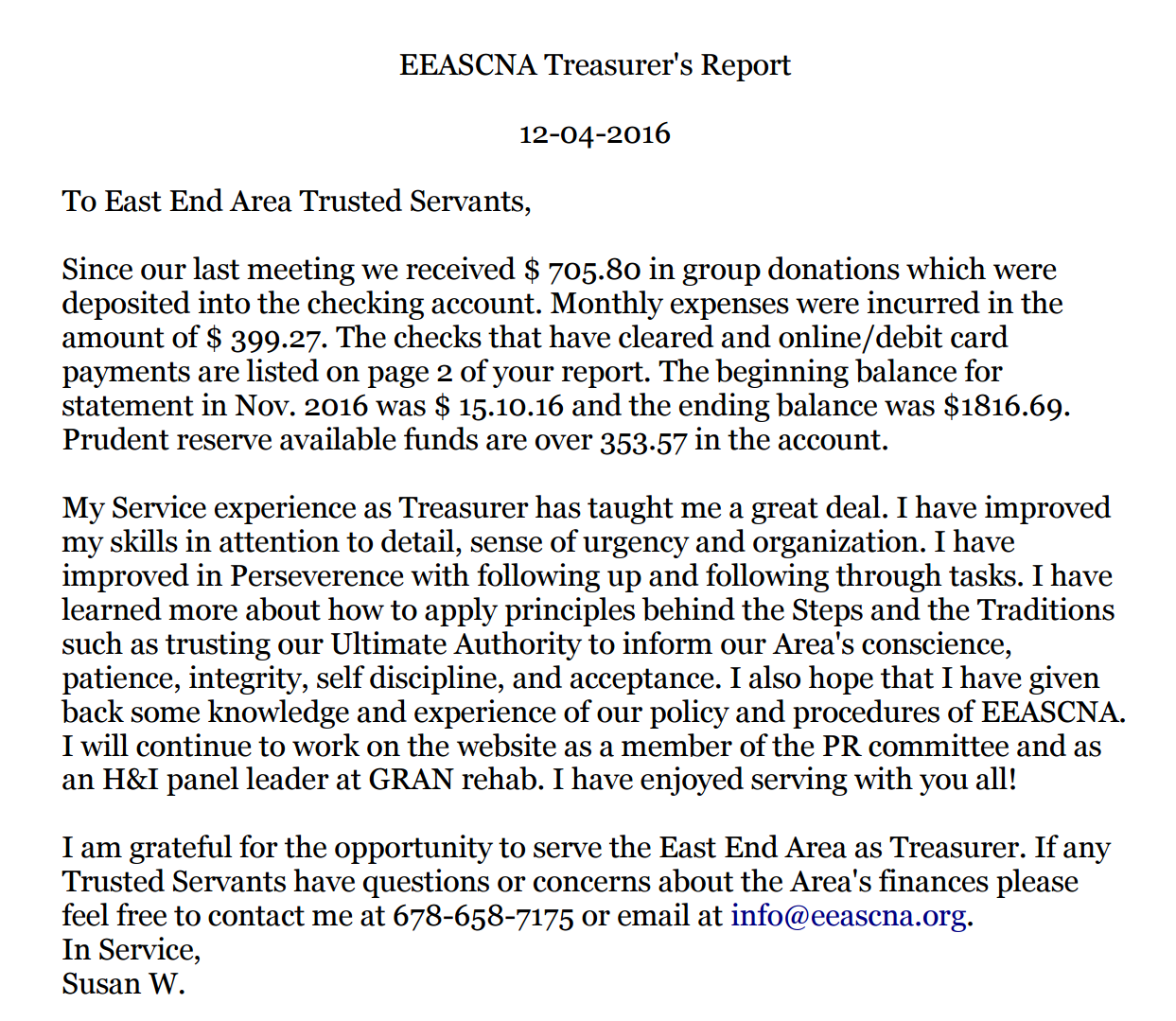 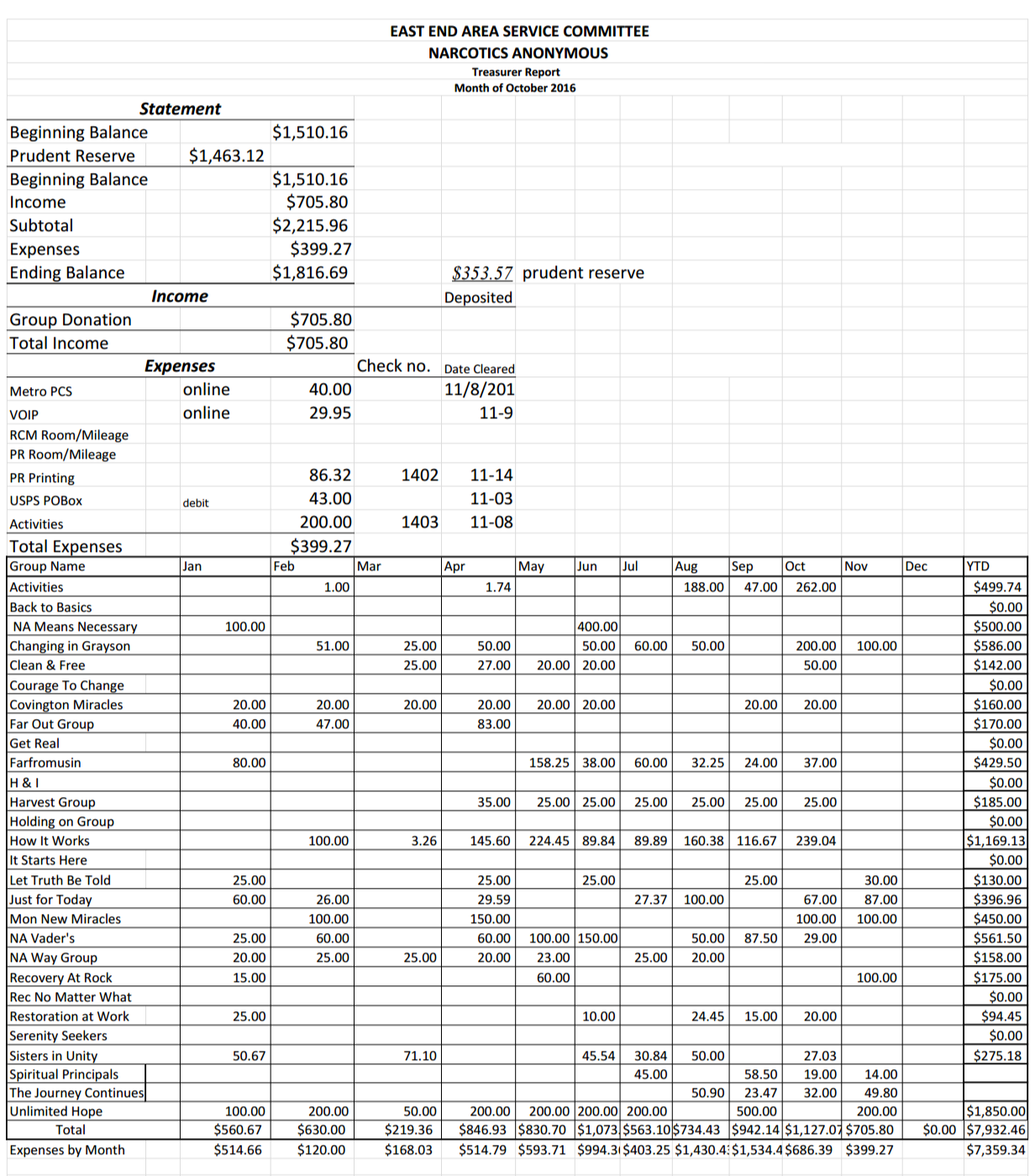 RCM ReportRSC is Dec 10th and 11th in Forsyth. Subcommittees meet at 9 am. Will have a date for the consensus workshop after meeting with the RD in December. RCMA position will be open in March. H & I ReportNeeds new panel leader for men’s meeting. Full report below: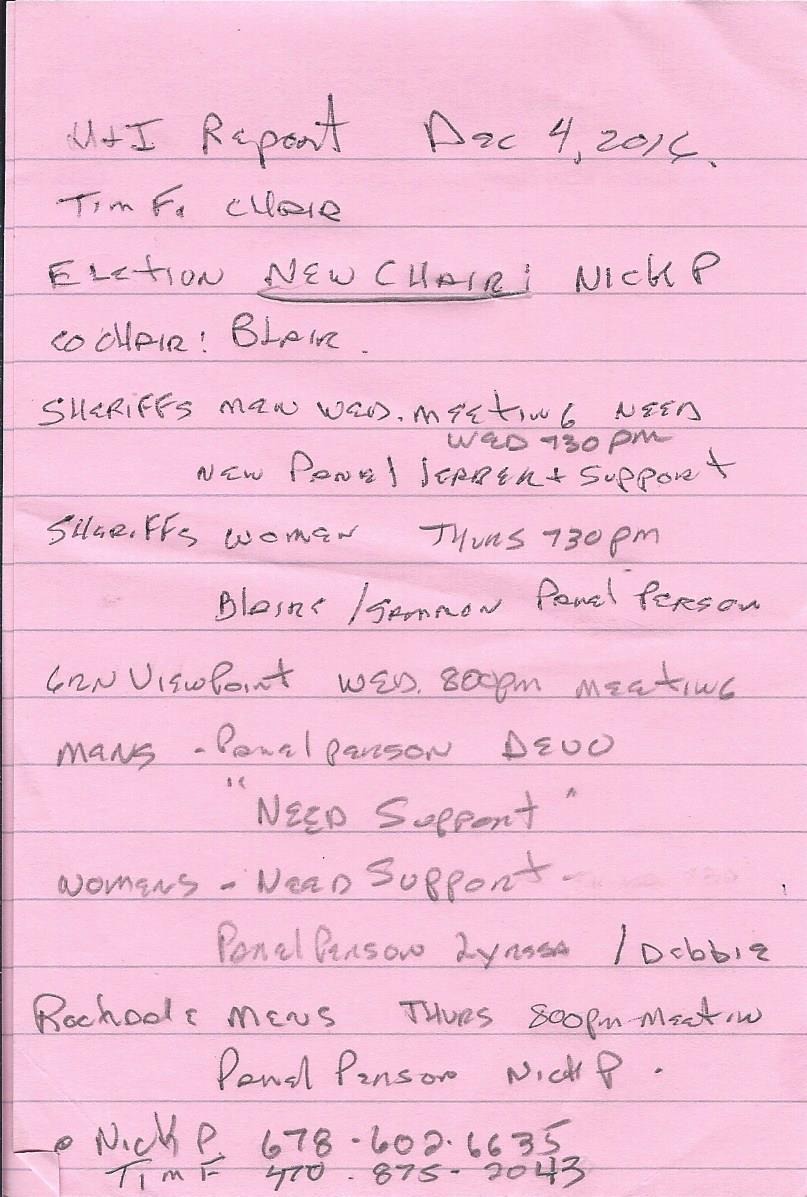 Public Relations ReportDrug court orientation literature needs approval. Walton county jail setting up new meeting there. High school and hospital programs. Announcing GRCNA with full name.  Full report below:PUBLIC RELATIONSMonthly Subcommittee MeetingNovember, 2016 4:00pm- 6:00pmAttendees: Jackson       Joe B.The first order of business is to get the committee members information in order and assembled. Print out East End Area Policy.Chair:                                     Jackson J. Jackson                              jacksonjamesE@hotmail.com;  Co-Chair:                               David F.                                                Rfarthing@yahoo.com; Web-site Cord:                    Susan W.                                             spiritualsuze@yahoo.com; Co- Web site CordPhone Coordinator             Dinky (Tracey S., Brenda)Meeting List                          Fred C.                                                coleman1849@gmail.com; Comm0ittee Member         Joe B.                                                  smooth4152003@yahoo.com; Old  BUSINESS*The web site migration . *Establish and maintain a 6 to 12-month calendar to balance with other functions*Secure meeting place at Zoar ChurchNew BUSINESS FOR NOVEMBER1. Inventory Currrent Servicesa.  Set the 2017 calendar to include PR.learning days2. Where is Narcotics Anonymous Needed Most In The Communitya. Where are our new members coming from3. Examine and get approval of Drug Court Orientation Literature. DISCUSSION: For November	Georgia Regional is preparing a Learning Day in late January or early February, the East End Ares (EEA) is urged to participate. There will be workshops from 7:am to 7:pm  Ending with a GRACNA fundraiser. MORE TO BE REVEALEDPresentations to take our message to the High school and Middle SchoolsWalton County JailBetter contact with area Hospitals                                                 P R CommitteeActivities ReportDec 29th next meeting. 4-5 new activity members. New Year’s dance scheduled, flyer attached, $5 suggested donation. East End area t-shirts still available, should we lower cost to $10? Need someone to step up and take over Activities position. 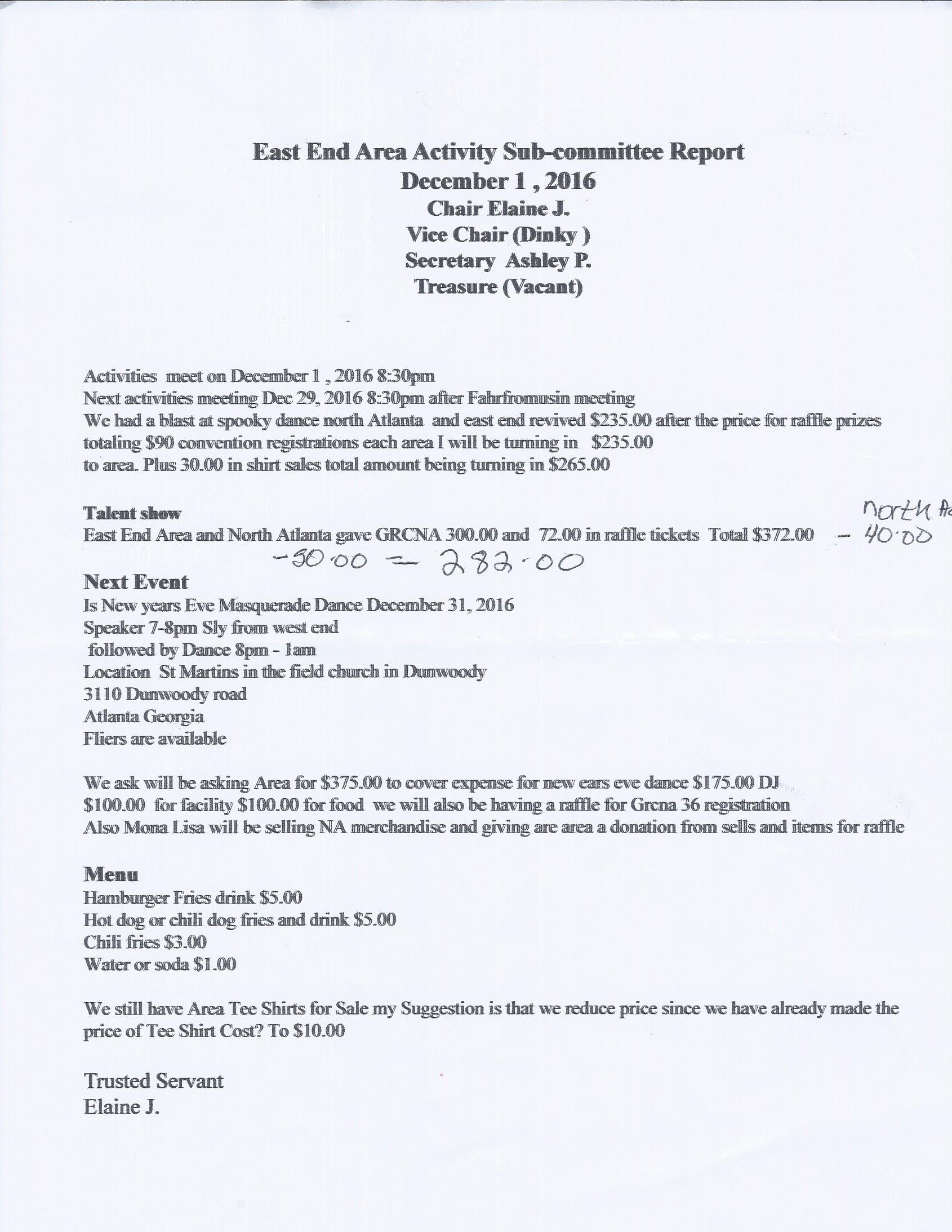 Group Reports    SCANNED AND ATTACHED BELOW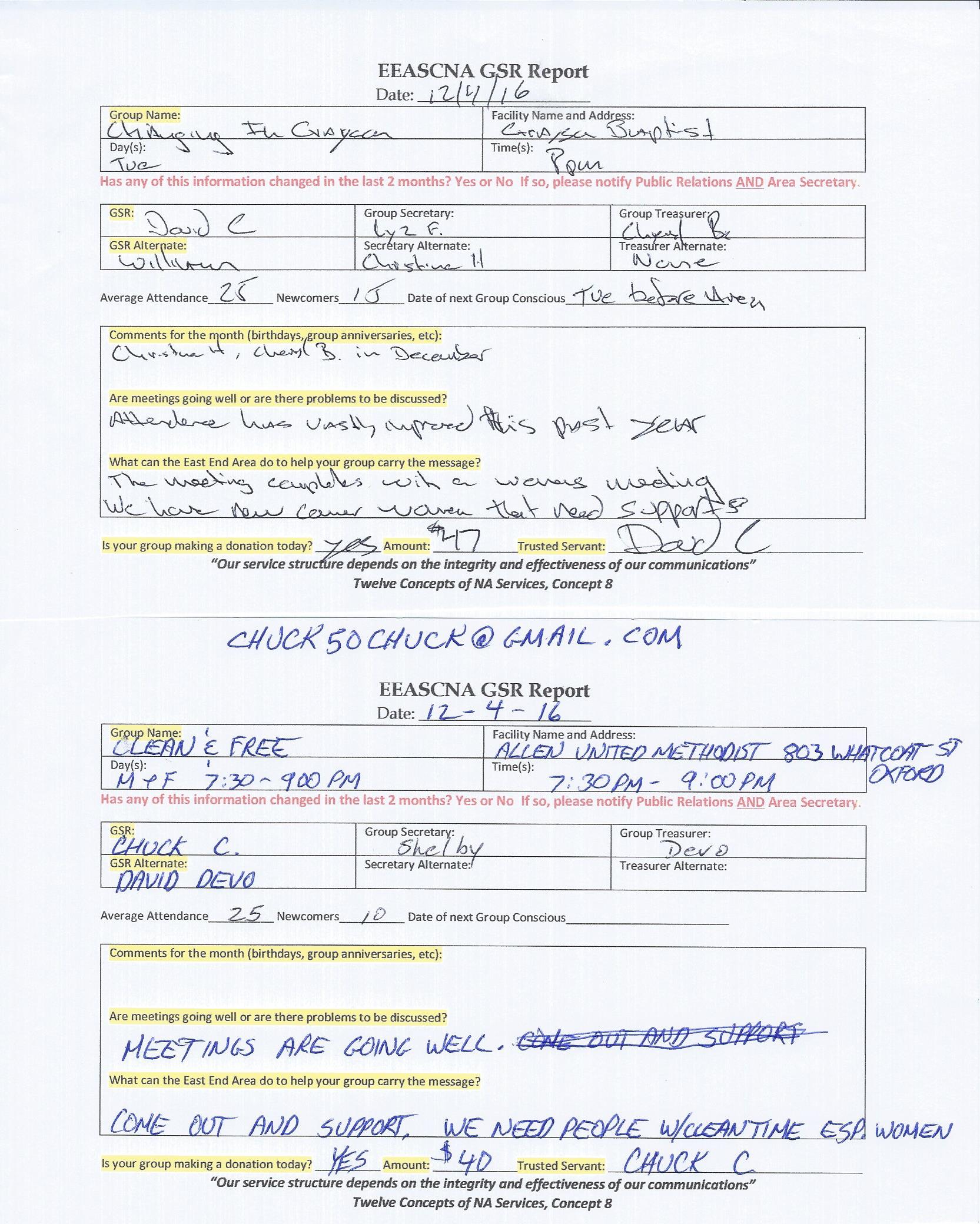 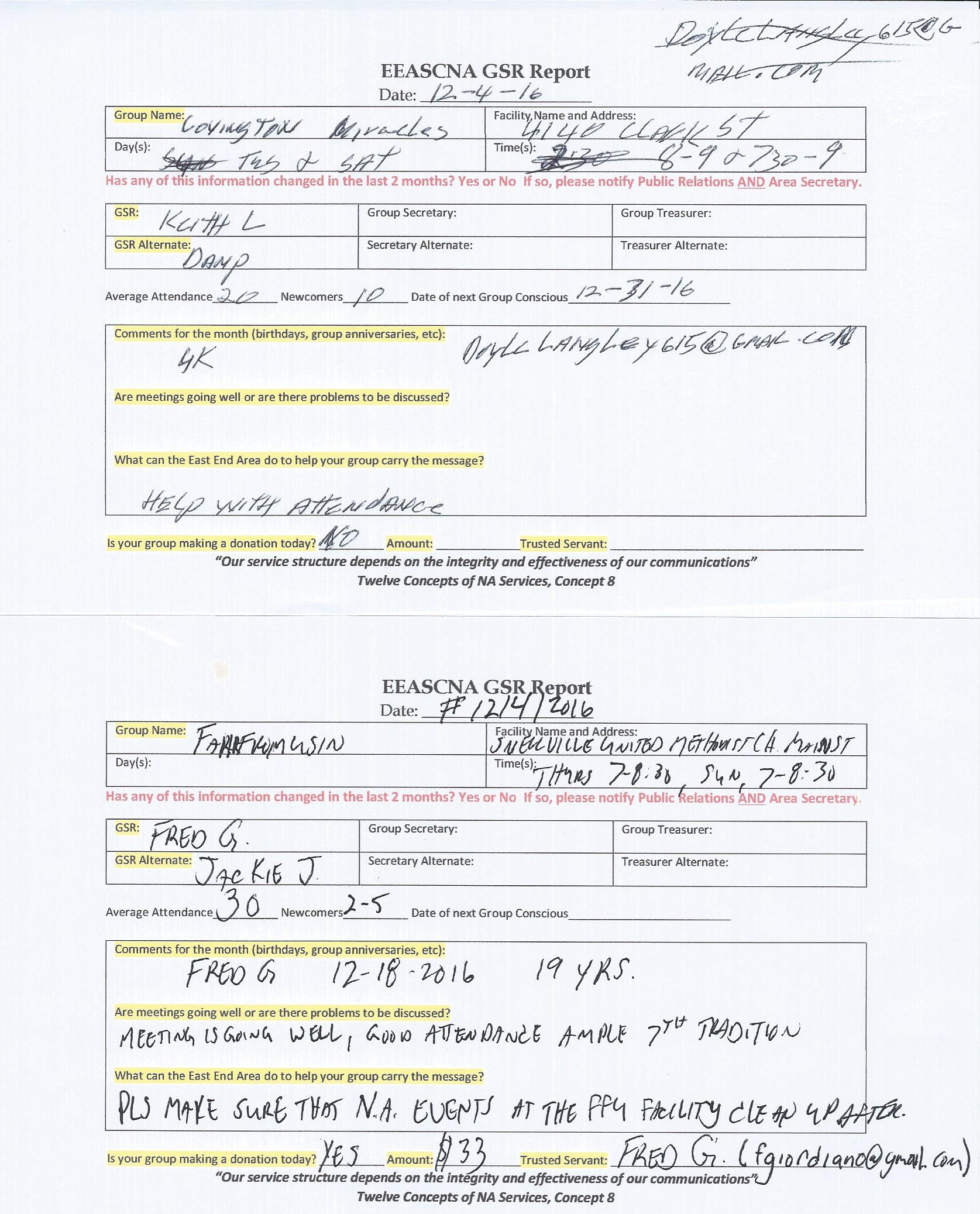 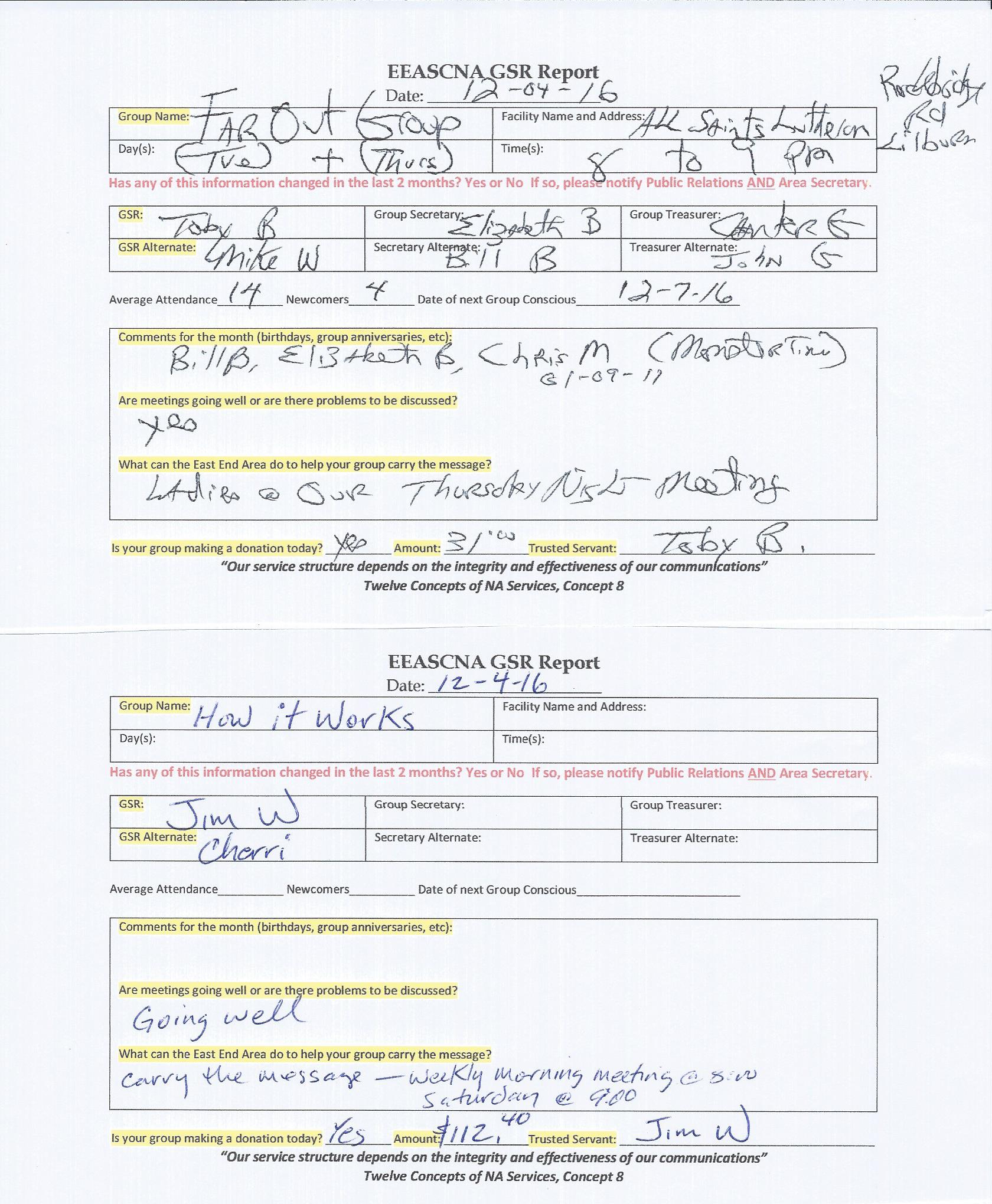 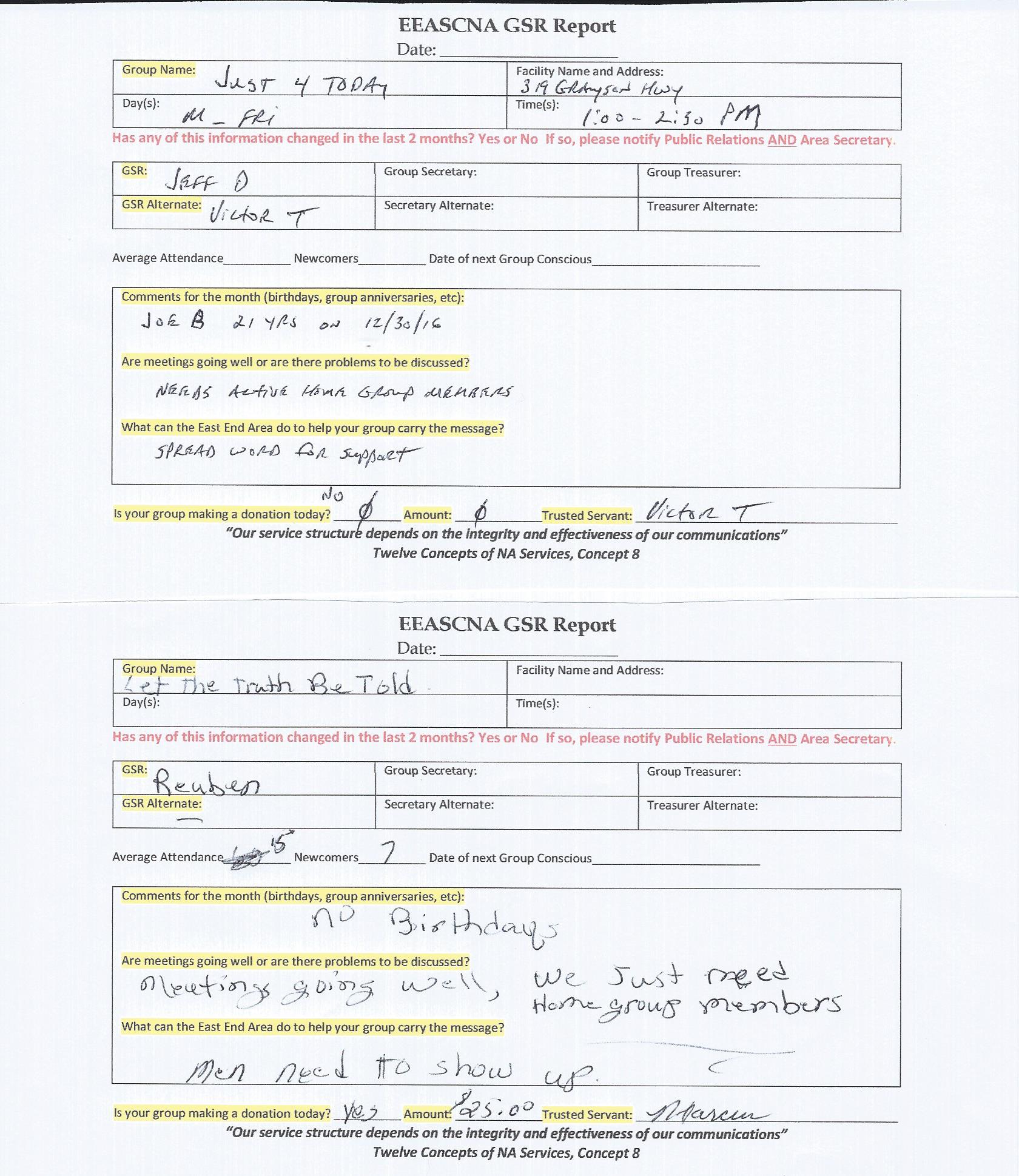 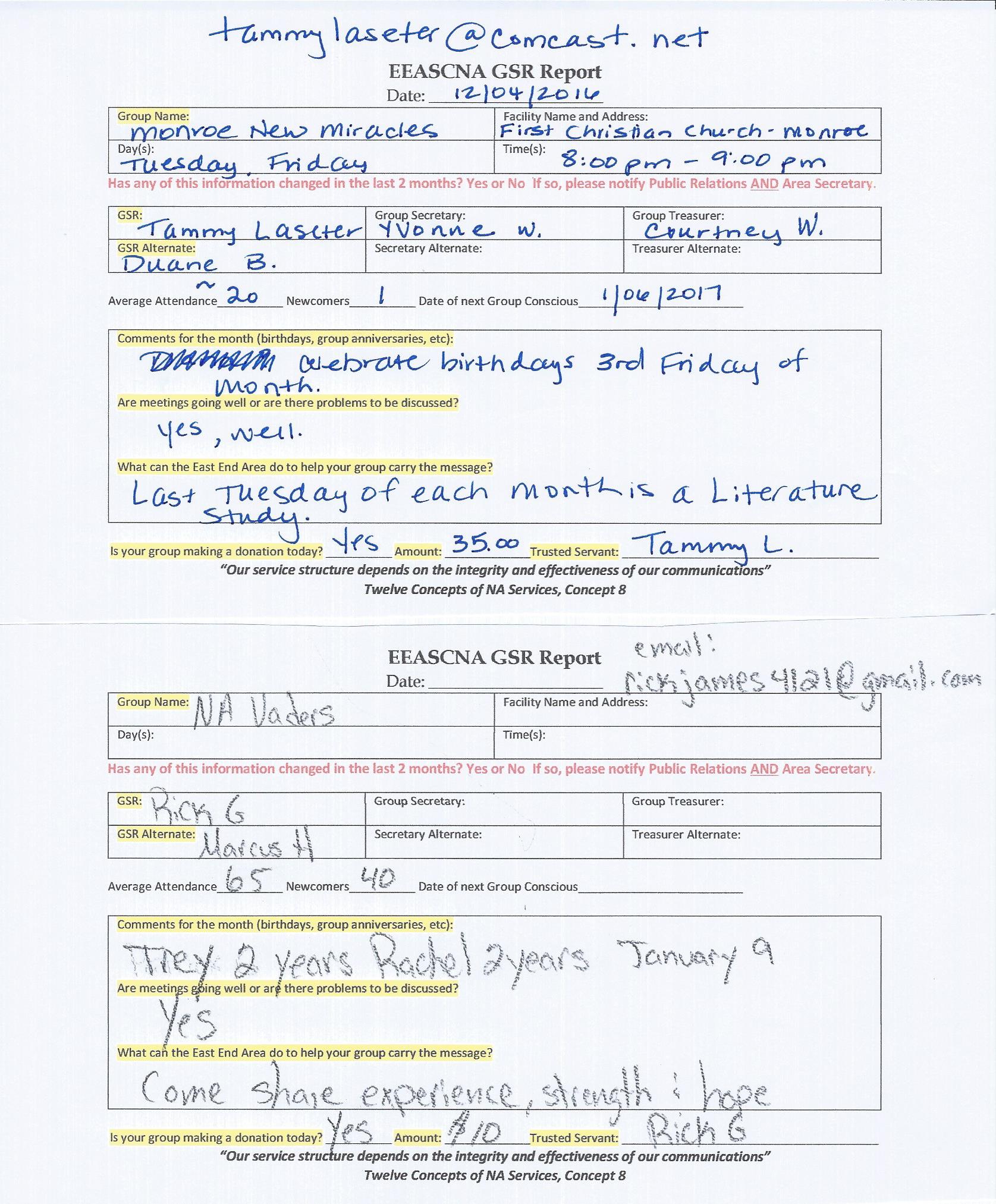 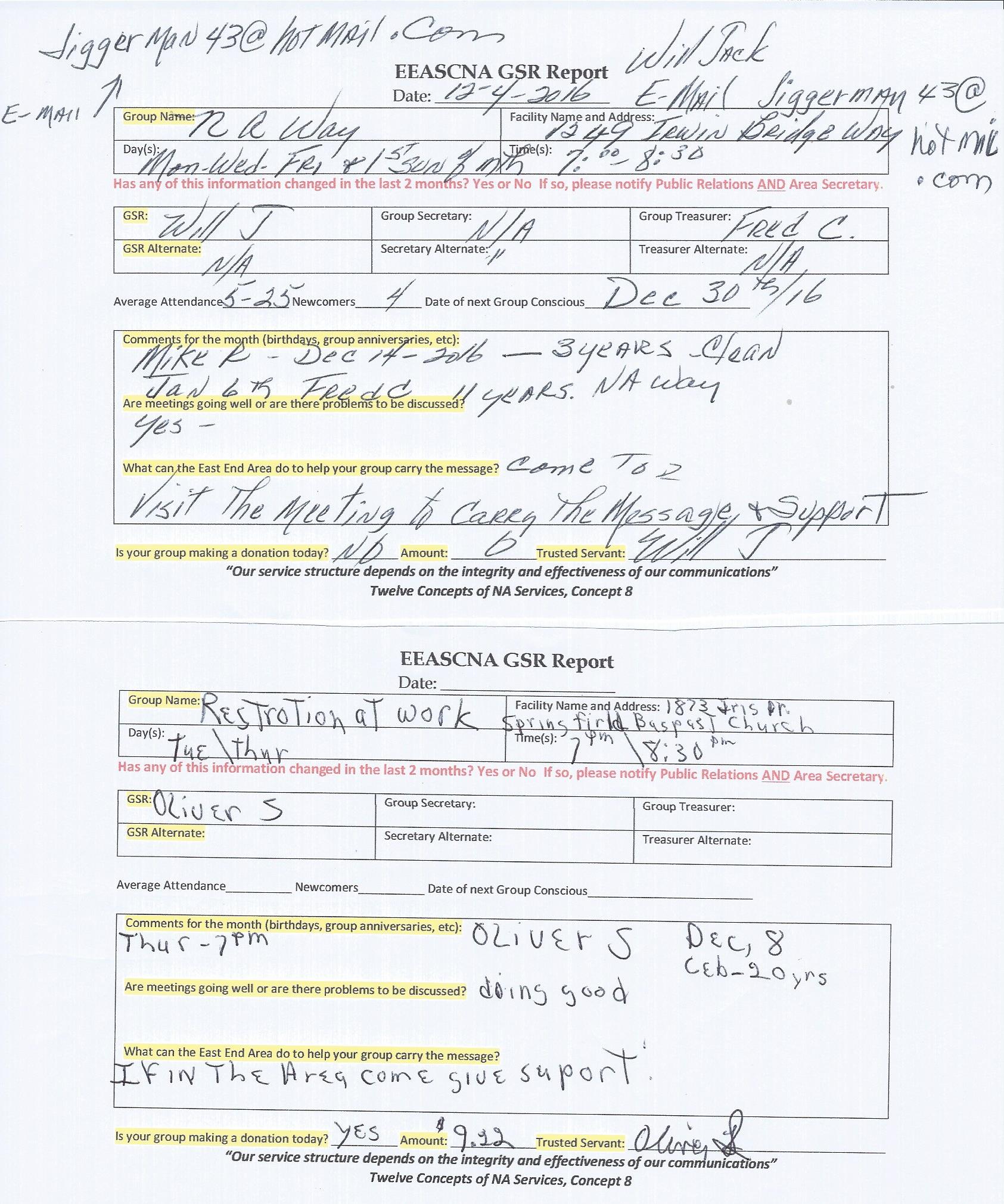 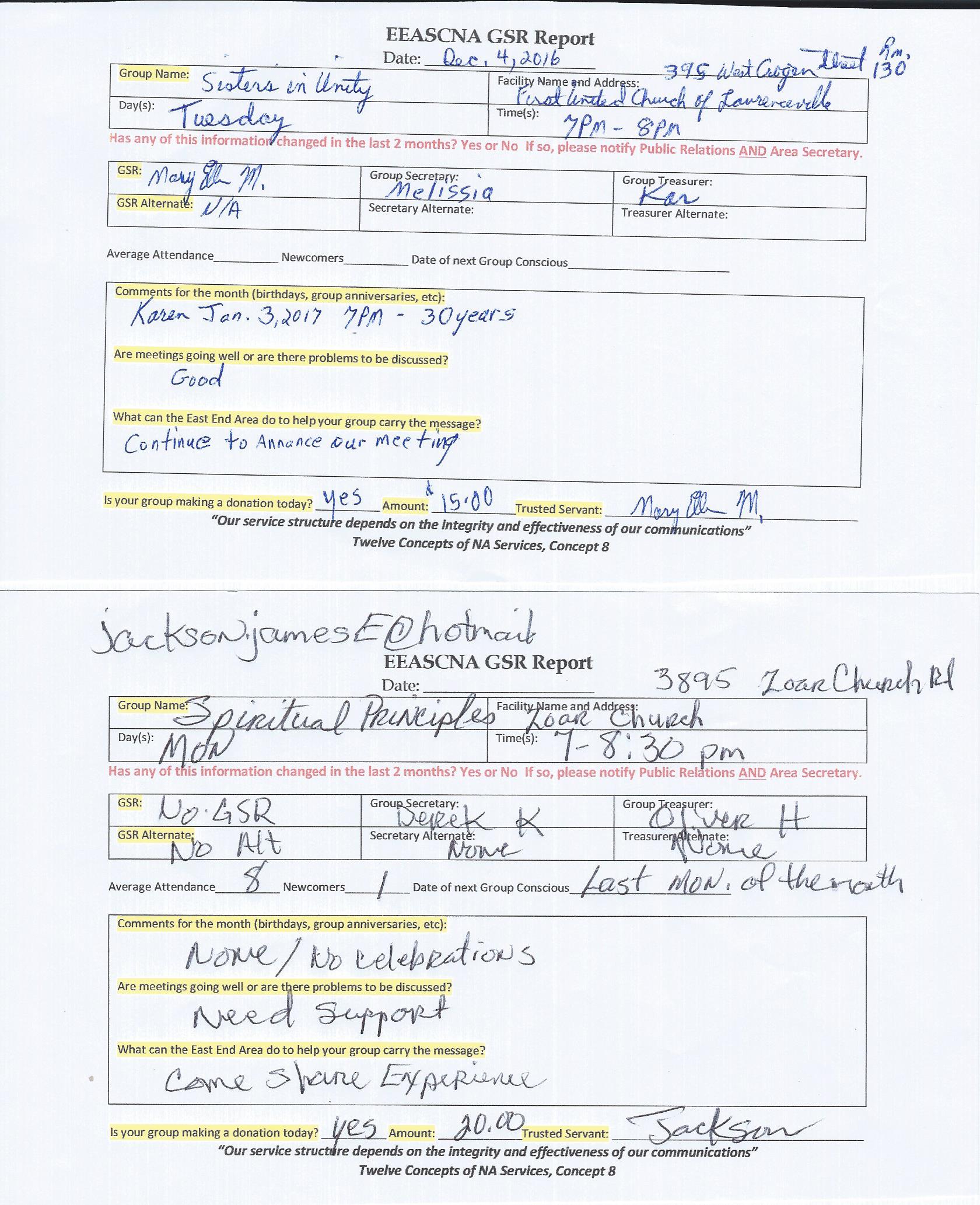 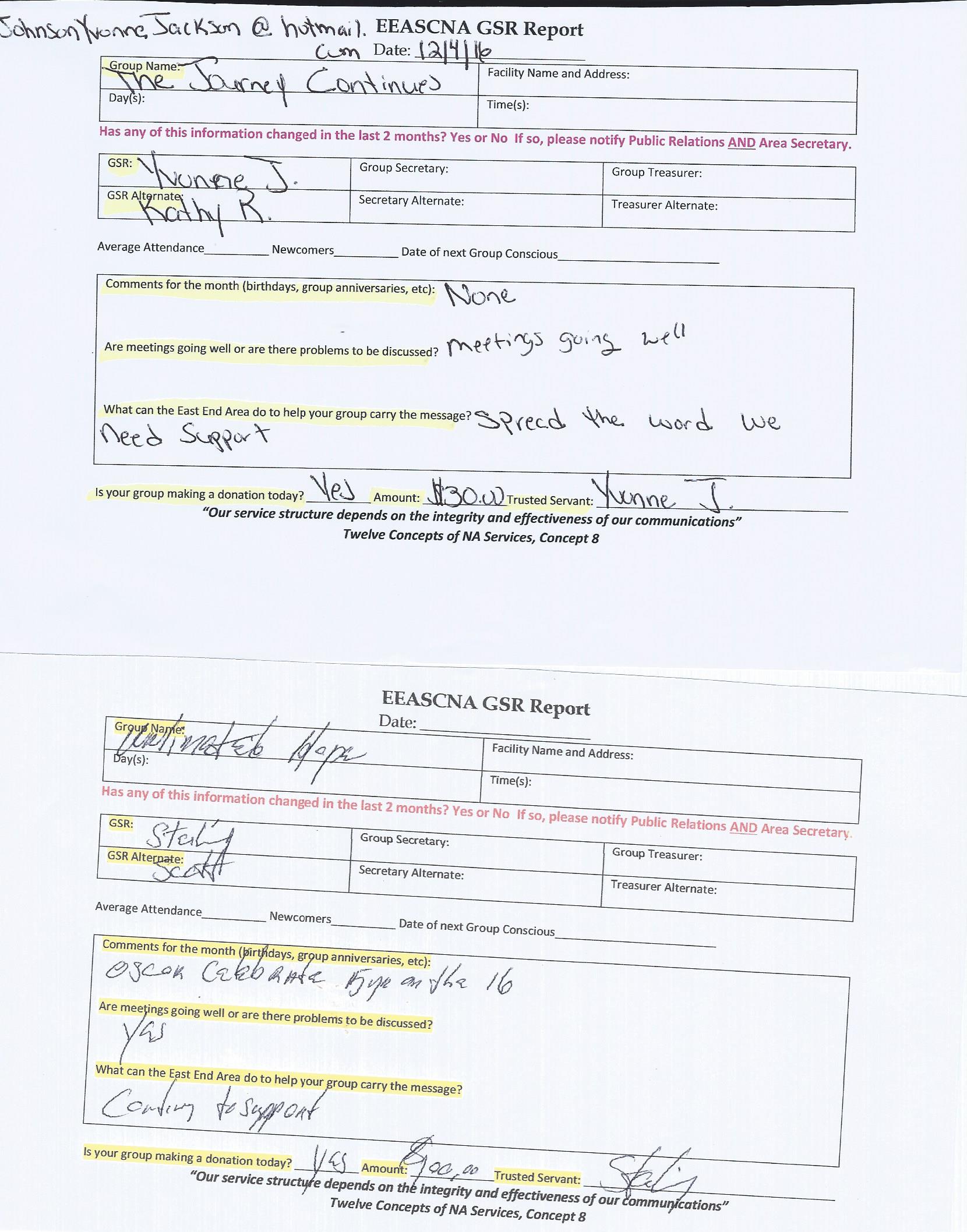 Old BusinessTopic # 16-001 -  To wave the clean time requirement for the secretary nomination 12 – Assent    Stand Aside - 2  PASSNominations/ElectionsNick P./H&I - 14 - Assent   PASSBrian A./Treasurer - 14 - Assent   PASSKristin F./Secretary -  12 - Assent / 2 - Stand aside   PASSSojourner/ Facilitator -  14 - Assent    PASSSimone J./ Co Facilitator - 14 - Assent   PASSOpen ForumVOTING IS NOT MADE IN OPEN FORUMDecember 24th – January 1st NA meetings around the clock @ 24 Hour Room 261 Marietta Rd Canton GAThere was talk of newly elected positions making budget for next year New BusinessNonePlans for the next meetingNext Area Service will be Held at 3pm January 8th in Conyers**ADMIN MEETS AT 2:30 PM**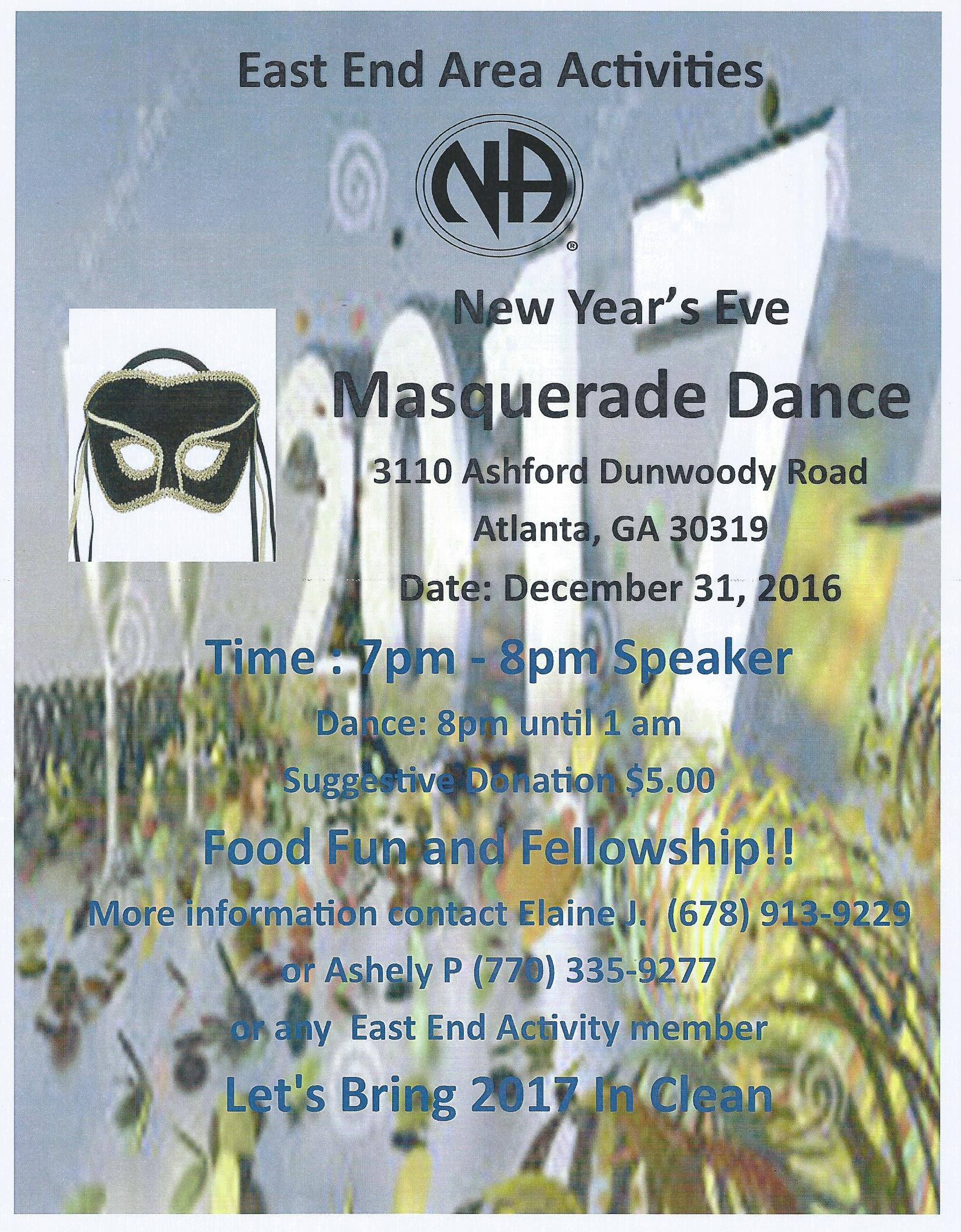 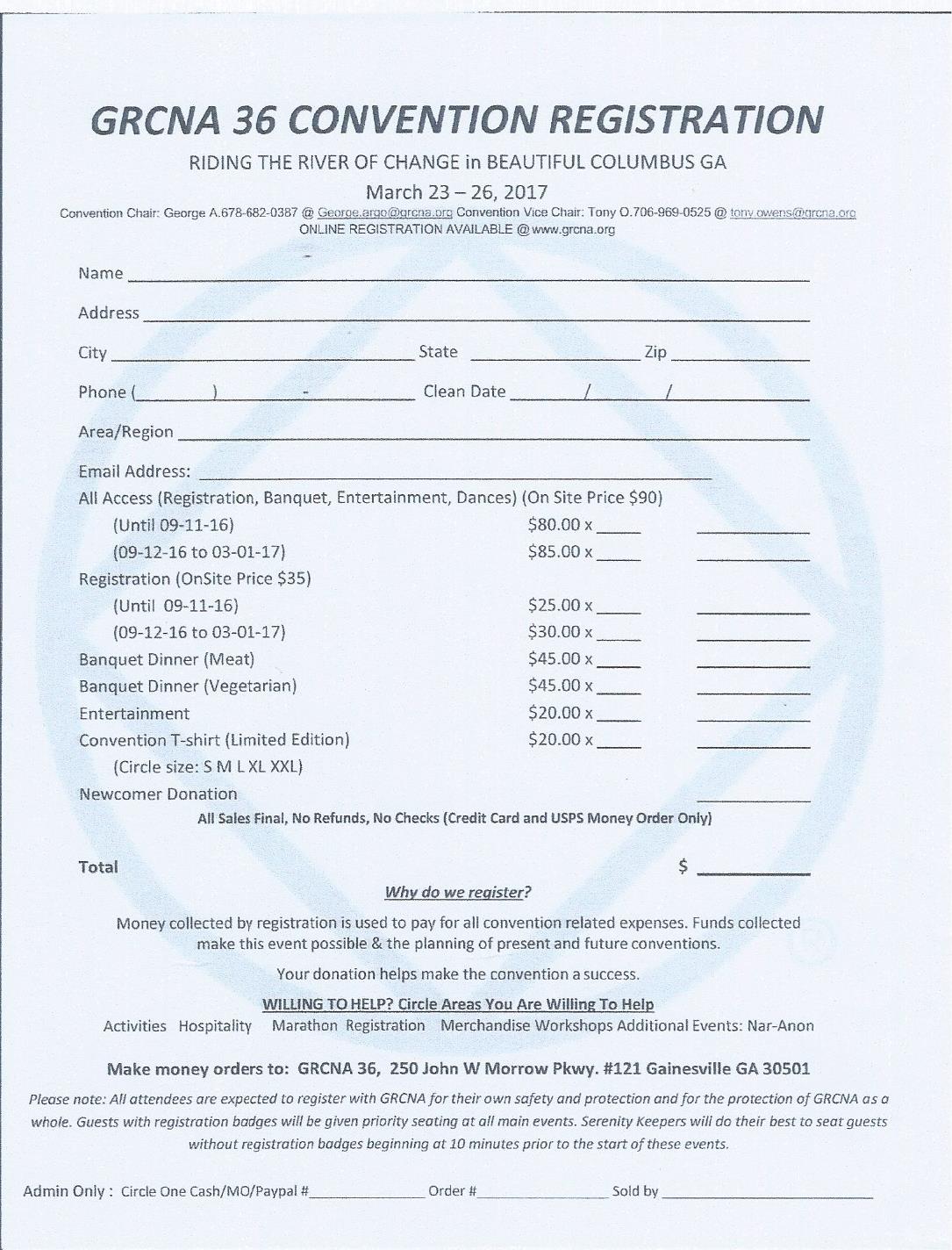 ROLENAMEDJFMAMJJASONDFacilitatorSojourner B.i  iiii11111111Co-FacilitatorSimone J.---11----0111SecretarySara Y.1111111011011Alt-SecretaryKristin F.--  -----111111TreasurerSusan W.iii1111111111Alt-TreasurerCheri H.---0011111100H&I ChairTim F.1111111111110H&I Vice-------------PR ChairJackson J.-----10----11PR Vice---------111-ActivitiesElaine J.11i1101111101Activities Vice--1-111010100RCMFred C.1111111111111RCMAMike R.-1111101111112015- 2016DJFMAMJJASONDBy NA Means Necessary1101001000000Changing in GraysonRR11111R1R111Clean & Free1111111110111Covington Miracles1111R11111111Fahrfromusin111R111R11111Far Out1111110100001Get Real1000000000000Harvest1111111111110How It Works1011111111111Just for Today11R0111111111Let the Truth Be Told011010111111RMonroe New Miracles1111110010111NA Vaders1111111111111NA Way11111111111R1No Name Group__10111110100Recovery at the Rock1100000000000Restoration at work0111111111111Set-Free-110000000000Sisters in Unity1111111111111Spiritual Principles----111R101PPThe Journey Continues--------11111Unlimited Hope101R101101011Total of Groups in Area19192020212121212122222222Total Groups Present14171514171517161213161414Groups in Good Standing16161717161617181817171717Groups Present & G.S.13161414151315161312161414Number for Quorum (50% + 1)?Is Quorum reached?11 Yes10 Yes11 Yes11 Yes10 Yes12 Yes15 Yes12 Yes12 Yes12 Yes12 Yes12 Yes12 YesNumber for Consensus (80% present in G.S)?Do we have Consensus?14 Yes13 Yes12 Yes11 Yes10 Yes14 Yes10 Yes13 Yes13 Yes12 Yes13 Yes1111